Уважаемая госпожа,
уважаемый господин,В соответствии с Циркуляром 229 БСЭ от 29 июня 2016 года хотел бы сообщить вам о том, что Форум высокого уровня "Вдохновляющие "умные" города и городские службы", который планировалось провести в Женеве, Швейцария, 1 сентября 2016 года, будет перенесен на другую дату в связи с непредвиденными обстоятельствами. Этот Форум высокого уровня будет проведен в более поздние сроки.Мы заблаговременно сообщим вам новую дату.Приношу свои извинения за любые доставленные вам неудобства.С уважением,Чхе Суб Ли
Директор Бюро
стандартизации электросвязи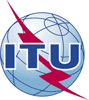 Международный союз электросвязиБюро стандартизации электросвязиМеждународный союз электросвязиБюро стандартизации электросвязи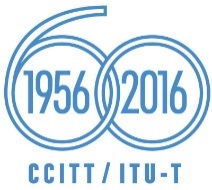 Он.:Тел.:
Факс:Эл. почта:Дополнительный документ 1
к Циркуляру 229 БСЭ
TSB Workshops/СВ+41 22 730 6301
+41 22 730 5853cristina.bueti@itu.int–	Администрациям Государств – Членов Союза–	Членам Сектора МСЭ-Т–	Ассоциированным членам МСЭ-Т–	Академическим организациям − Членам МСЭОн.:Тел.:
Факс:Эл. почта:Дополнительный документ 1
к Циркуляру 229 БСЭ
TSB Workshops/СВ+41 22 730 6301
+41 22 730 5853cristina.bueti@itu.intКопии:–	Председателям и заместителям председателей исследовательских комиссий МСЭ-Т–	Директору Бюро развития электросвязи–	Директору Бюро радиосвязи Предмет:Форум высокого уровня "Вдохновляющие "умные" города и городские службы" Женева, Швейцария, 1 сентября 2016 годаФорум высокого уровня "Вдохновляющие "умные" города и городские службы" Женева, Швейцария, 1 сентября 2016 года